Η αυτοβιογραφία της Ελισάβετ Μουτζάν ΜαρτινέγκουΕλισάβετ Μουτζάν – Μαρτινέγκου, το γράψιμο ως επανάσταση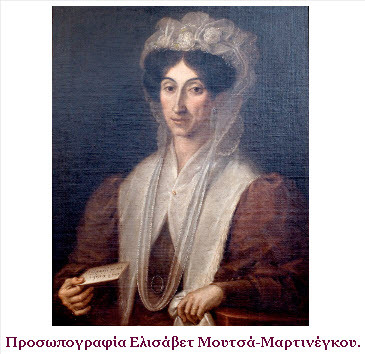 Η Ελισάβετ Μουτζάν Μαρτινέγκου (1801-1832), η ζακυνθινή λόγια και πεζογράφος με λογοτεχνική και δραματουργική δραστηριότητα από την περίοδο 1820 – 1825, το έργο της οποίας έμεινε σχεδόν όλο ανέκδοτο, ήταν γόνος αριστοκρατικής οικογένειας του νησιού. Σήμερα δεν θα μας ήταν γνωστή χωρίς την Αυτοβιογραφία της, που εξέδωσε το 1881, σαράντα εννέα χρόνια μετά το θάνατό της, λογοκριμένη και συντομευμένη, ο γιος της, Ελισαβέτιος Μαρτινέγκος.Πρόκειται για το πρώτο ελληνικό γυναικείο πεζογράφημα-μαρτυρία για την περιθωριοποιημένη θέση της γυναίκας σε σχέση με την πνευματική και κοινωνική ζωή της επτανησιακής πολιτισμικής επικράτειας. Παρά την ευγενική της καταγωγή δεν αξιώθηκε ανάλογης παιδείας. Μέσα στις περιοριστικές συνθήκες του σπιτιού η μητέρα και η γιαγιά της ήταν αυτές που ανέλαβαν την αρχική της μόρφωση. Μέχρι τα δεκαπέντε της χρόνια συνεχίζει να μελετά με επιμονή όσο μπορούσε σαν αυτοδίδακτη, ώσπου ν’ αναλάβουν την εκπαίδευσή της ο ιερομόναχος δάσκαλος φιλοσοφίας Θεοδόσιος Δημάδης και αργότερα ο ιεροδιάκονος Βασίλειος Ρωμαντζάς, ως το 1826. Σε ηλικία δεκαέξι ετών αρχίζει να μεταφράζει από τα ιταλικά στα ελληνικά ιστορικές διηγήσεις, ενώ σχεδόν παράλληλα ξεκινά τα πρώτα της συνθέματα, γνωμικά στα ιταλικά και μύθους στα ελληνικά. Καθώς προχωρούσε η μαθητεία της στο Δημάδη συνέθεσε μύθους κατά το πρότυπο του Αισώπου, δύο από τους οποίους παραθέτει στην Αυτοβιογραφία. Η Ελισάβετ αποδιώχνει αρχικά την ιδέα του γάμου ως μέσο που θα την απάλλασσε από τον αυστηρό περιορισμό στον οίκο του πατέρα. Αυτό που θέλει είναι να ζήσει κάπου μόνη της, να σπουδάσει και να γράφει. Πιστεύει λοιπόν, ότι ο καλύτερος δρόμος γι’ αυτήν είναι να αποσυρθεί σε μοναστήρι, απόφαση που συναντά την αντίθεση της οικογένειάς της. Παράλληλα, αρχίζει να γράφει τα πρώτα ηθικοδιδακτικά συγγράμματα, ενώ σε διάστημα έξι μηνών συνθέτει πέντε δράματα, εμπνευσμένα κυρίως από αρχαιοελληνικούς μύθους. Τέλος, αποφασίζει να δεχθεί το γάμο ως ύστατη λύση. Όταν βρέθηκε ο κατάλληλος για την κοινωνική της θέση γαμπρός, ο Νικόλαος Μαρτινέγκος και μετά από πολύμηνες διαπραγματεύσεις για την προίκα, η Ελισάβετ, αποδέχεται τον προορισμένο ρόλο της συζύγου, ενώ δεκαεφτά μήνες μετά το γάμο της, δεκαέξι μέρες μετά τον τοκετό του γιου της, απεβίωσε.Η Αυτοβιογραφία λοιπόν είναι η προσωπική μαρτυρία και η διαμαρτυρία μιας έγκλειστης, το μαρτύριο μιας νέας γυναίκας με την προοδευτική μόρφωση της εποχής του ρομαντισμού, που ψάχνει απεγνωσμένα κάποιον για να μιλήσει. Σύμφωνα με δική της μαρτυρία, όπως φαίνεται μέσα από το έργο, στο χρονικό διάστημα 1820 – 1825 έχει γράψει 22 τραγωδίες, κωμωδίες και δράματα στα ιταλικά και στα ελληνικά. Το να γράφει κανείς μέσα σε 5 χρόνια 22 θεατρικά έργα σημαίνει πως γράφει μανιωδώς και για να ικανοποιήσει μια ζωτική ανάγκη.Η φωνή διαμαρτυρίας της Ελισάβετ Μουτζάν Μαρτινέγκου που στρεφόταν ενάντια στην υποβιβαστική απομόνωση των γυναικών και τον αποκλεισμό τους από την εκπαίδευση, προκαλώντας μια ρωγμή στη σιωπή, διακήρυξε με καθαρότητα, για πρώτη φορά στον Ελληνικό χώρο, τη συνειδητοποίηση της κοινωνικής αδικίας εις βάρος των γυναικών. Ανάμεσα στις προοδευτικές της ιδέες συγκαταλέγει και εκείνες που φανερώνουν την επίδραση του γαλλικού διαφωτισμού και της χριστιανικής ηθικής.Έτσι, η λογοτεχνική αυτή αυτοβιογραφία, έχοντας έντονο εξομολογητικό χαρακτήρα, γίνεται το μέσο με το οποίο διαφαίνεται καλύτερα ο εσωτερικός κόσμος της Μαρτινέγκου, η κοινωνική κατάσταση του νησιού, η θέση της γυναίκας σε μια αριστοκρατική οικογένεια της Ζακύνθου, ενώ τα «μαύρα συγγράμματα» όπως τα αποκαλεί η ίδια και η πένα της αποτελούν τον διαφωτιστικό σπόρο και τον πρώτο πυρήνα για την δημιουργία του φεμινιστικού κινήματος στην Ελλάδα..ΑΥΤΟΒΙΟΓΡΑΦΙΑ                                                                                                                                          Με τον όρο αυτοβιογραφία χαρακτηρίζουμε συνήθως ένα συνεχές αφηγηματικό κείμενο, στο οποίο ένας άνθρωπος γράφει ο ίδιος την ιστορία της ζωής του (ή ενός μέρους της). Η αυτοβιογραφία πρέπει να διακρίνεται απ' τα  απομνημονεύματα, όπου πάνω απ' όλα δίνεται έμφαση στη συμμετοχή του συγγραφικού υποκειμένου σε σημαντικά γεγονότα της εποχής του (π.χ. τα απομνημονεύματα των πολεμιστών του 1821, εκτός του ότι δεν είναι πάντα γραμμένα από τους ίδιους, δεν αναφέρονται τόσο στη ζωή των ηρώων αυτών όσο στη συμμετοχή τους στον Αγώνα για την ανεξαρτησία). Επίσης με την αυτοβιογραφία συγγενεύει και το ημερολόγιο, με τη διαφορά ότι το τελευταίο είναι ένα κείμενο χωρίς ιδιαίτερη συνοχή, που συνήθως γράφεται με μικρή ή μηδαμινή χρονική απόσταση από τα συμβάντα που περιγράφει. Η αυτοβιογραφία, αντίθετα, στις περισσότερες περιπτώσεις γράφεται σε χρόνο αρκετά μεταγενέστερο από τα όσα εξιστορεί και σ' αυτό οφείλει τουλάχιστον ένα μέρος της  λογοτεχνικότητάς  της.                     ΕΛΙΣΑΒΕΤ ΜΟΥΤΖΑΝ - ΜΑΡΤΙΝΕΓΚΟΥ  ΑΥΤΟΒΙΟΓΡΑΦΙΑ  Καθώς  η  συγγραφέας  βρίσκεται  στην  ιδιαίτερη  πατρίδα  της  τη  Ζάκυνθο κατά τη νεανική της ηλικία, φθάνει η χαρμόσυνη είδηση του ξεσηκωμού των Ελλήνων συμπατριωτών εναντίον του τουρκικού ζυγού. Η είδηση αυτή τη χαροποιεί εν μέρει, καθώς και η ίδια Ελληνίδα, νιώθει έντονα την αγάπη για την πατρίδα και τον πόθο της απελευθέρωσης του έθνους. Από την άλλη όμως, γίνεται η αιτία για να θυμηθεί για άλλη μια φορά τη δική της σκλαβιά που υπαγορεύει η γυναικεία φύση της και γι’ αυτό το λόγο πλημμυρίζει από δυσάρεστα συναισθήματα.                                                                                    Παίρνοντας λοιπόν αφορμή από αυτήν τη δουλεία η  οποία δε μπορεί να βρει διέξοδο, όπως  στην  περίπτωση  των  Ελλήνων,  παραθέτει  αναλυτικά  τους όρους  που  τη  σκιαγραφούν:  πρόωρος  γάμος,  απαγορεύσεις  για  τυχόν απομάκρυνση από το σπίτι, εγκλεισμός μέσα στο σπίτι και απομόνωση από κοινωνικές δραστηριότητες, αποκλεισμός από πνευματικές και δημιουργικές ενασχολήσεις. Γι’ αυτό και η ανησυχία της για την τύχη του πνευματικού  της  έργου  και  της  ιδεολογικής  της  κατάθεσης  μέσα  από μιαν εύστοχη μεταφορά κατακλύζει το τέλος του αποσπάσματος.                                      ΓΛΩΣΣΑ-ΑΦΗΓΗΣΗΩς προς τη λογοτεχνική αξία του έργου της, μπορούμε να πούμε, πως το κείμενο διακρίνεται από Αφέλεια και απλότητα, συναισθηματισμό και αυθορμητισμό, δραματικότητα και λυρισμό. Το γράψιμό της, είναι απαλό, βελούδινο "Είναι στιγμές που γίνεται ένα αέρινο ποίημα. Πολλές φορές έχει μια συναρπαστική δύναμη, ένα δραματικό λαχάνιασμα, που αρπάζει και παρασέρνει τον αναγνώστη στο τρέξιμό του, όπως π.χ. στο επεισόδιο της φυγής από το σπίτι και του γυρισμού"Γλώσσα: δημοτική με λόγια στοιχεία, χρήση α΄ προσώπου. Ύφος: αυθόρμητο, δραματικό, εξομολογητικό, διαμαρτυρία. Η γλώσσα της συγγραφέα είναι η λαϊκή γλώσσα που βρίσκει κατευθείαν ανταπόκριση στην ψυχή του αναγνώστη και παράλληλα μέσα από την απλότητά της και στο συνεχή/ρέοντα ρυθμό που δημιουργεί μπορεί να  αποδώσει  στο  μέγιστο  τα  συναισθήματα  που  βιώνει  η  ίδια  η  δημιουργός.    Τα συναισθήματα αυτά, συναισθήματα ανάμεικτα από χαρά κι από δυσαρέσκεια και αγανάκτηση, συναισθήματα που καταγράφουν τις παλινδρομήσεις της νεανικής και ανήσυχης ψυχής της δε θα μπορούσαν να εκφραστούν με καλύτερο τρόπο παρά μόνο μέσα από τη λαϊκότητα της έκφρασης αλλά και τα πλούσια εκφραστικά μέσα στα οποία καταφεύγει η συγγραφέας.Αφηγηματικός τρόπος: αυτοβιογραφία ► ομοδιηγητικός  ► ταύτιση συγγραφέα- αφηγητή- πρωταγωνιστή Ύφος / MορφήΟι μεταφορές, οι παρομοιώσεις, οι προσωποποιήσεις των συγγραμμάτων με μικρά παιδιά και της ίδιας με μητέρα,  η καίρια χρήση του ουσιαστικού και του επιθέτου, τα ρητορικά ερωτήματα που μένουν αναπάντητα  στο  τέλος  του  αποσπάσματος  και  απευθύνει  προς  τον  εαυτό της ποικίλουν τη γλωσσική διατύπωση και διαφοροποιούν το ύφος που κυμαίνεται μεταξύ και γοργού έως έντονα θρηνητικού και αγωνιώδους. Τέλος, η χρήση του α΄ γραμματικού προσώπου η οποία άλλωστε συνάδει και με το είδος που η συγγραφέας υπηρετεί, οι επικλήσεις προς τα ίδια τα έργα της αλλά και κάποια επιφωνήματα που υιοθετεί εξασφαλίζουν τη ζωντάνια της αφήγησης αλλά και την αμεσότητα της πρόσληψης του έργου.                                                         Ο ΣΤΟΧΟΣ ΤΟΥ ΣΥΓΓΡΑΦΕΑΗ  συγγραφέας  απευθύνεται  στον  απλό,  λαϊκό  αναγνώστη  και  άνθρωπο της σημερινής εποχής στον οποίο προσπαθεί μέσα από την εξιστόρηση των προσωπικών της βιωμάτων να μεταφέρει την περιρρέουσα ατμόσφαιρα εκείνης της εποχής αλλά και τα ήθη, έθιμα και κοινωνικές αντιλήψεις της ελληνικής κοινωνίας όπως διαμορφώνονται στις αρχές 9ου αιώνα, προκειμένου να έχει, συμβουλευόμενος και άλλες πηγές, μιαν ολοκληρωμένη άποψη και εικόνα για την εποχή και τις συνθήκες που επικρατούσαν. Η εστίαση στο γεγονός του εθνικοαπελευθερωτικού αγώνα γίνεται για να τονιστεί η σημασία και η αξία του αλλά και η προβολή εννοιών όπως η πατρίδα, η θρησκεία και κυρίως η ελευθερία για τις οποίες πραγματοποιείται ο αγώνας των Ελλήνων υπενθυμίζουν στο σύγχρονο αναγνώστη την αξεπέραστη και διαχρονική αξία τους αλλά και του υποδεικνύουν μια στάση ζωής που είναι γεμάτη από αυταπάρνηση και διαποτισμένη από το φιλελευθερισμό. Παράλληλα, η παρακολούθηση των δεινών της γυναικείας φύσης, δεινών που έχουν να κάνουν με τις καθημερινές τους ασχολίες και δραστηριότητες, ρίχνουν φως  στις  καθιερωμένες  αντιλήψεις  της  εποχής  που  υποστηρίζουν  την κατωτερότητα της γυναίκας, κάνουν αισθητή την αντίθεση με το σήμερα και ίσως βοηθούν τον αναγνώστη να συνειδητοποιήσει τη σημασία της ισότητας όλων των ανθρώπων αλλά και του ελεύθερου πνεύματος που δεν  υποκύπτει  σε  εθελοδουλίες  αλλά  ανυπότακτος  και  ελεύθερος  διαγράφει τη δική του πορεία και τελικά κατακτά την ευτυχία του.                     Η ΕΙΔΗΣΗ ΤΗΣ ΕΠΑΝΑΣΤΑΣΗΣ-ΑΝΤΙΔΡΑΣΕΙΣΣτο  συγκεκριμένο  απόσπασμα  η συγγραφέας,  μας μεταφέρει στην ηλικία των παιδικών και νεανικών της χρόνων, τότε που ο δάσκαλός της ανακοίνωσε στην ίδια και στους υπόλοιπους μαθητές το χαρμόσυνο γεγονός της έναρξης της επανάστασης. Η είδηση ανακοινώνεται με πολλή χαρά, καθώς η Επανάσταση, τόσο στη συνείδηση της ίδιας της συγγραφέας όσο και όλων των Ελλήνων, αποτελεί τον αναγκαίο όρο και αναγκαία προϋπόθεση για την  αποτίναξη του ζυγού της σκλαβιάς και την κατάκτηση στη συνέχεια της ελευθερίας. Από τα λόγια της είδησης, η συγγραφέας μας μεταφέρει κατευθείαν και επικεντρώνει την προσοχή μας στις δικές της αντιδράσεις στο άκουσμα του γεγονότος αυτού. Από τη μια, αντιμετωπίζει το γεγονός σαν γνήσια Ελληνίδα που ταυτιζόμενη κι αυτή με τις έννοιες  της  πατρίδας  και  της  ελευθερίας,  επιθυμεί  να  ενισχύσει  τον Αγώνα με το δικό της τρόπο και προσδοκά την πολυπόθητη ελευθερία που η σωστή χρησιμοποίησή της ως αγαθού, οδηγεί στην ύψιστη επιτυχία.                Η συγγραφέας  προσδοκά την απελευθέρωση από τη σκλαβιά των Τούρκων που μαζί της θα φέρει και την πνευματική ελευθερία και θα επιτρέψει την πνευματική δημιουργία που το περιεχόμενό της περικλείεται στη λέξη «σεμνάς Μούσας» .Από την άλλη όμως, η είδηση αυτή του αγώνα που θα επιφέρει την απελευθέρωση από το ζυγό της δουλείας και την κατάκτηση του αγαθού της ελευθερίας, της δημιουργεί ταυτόχρονα  δυσάρεστους συνειρμούς καθώς θυμάται τη γυναικεία φύση της, τη θέση που η κοινωνία προβλέπει για τη γυναίκα της εποχής της και συνειδητοποιεί τη δική της σκλαβιά από την οποία προφανώς δε μπορεί ούτε να δραπετεύσει ούτε να επαναστατήσει. Η αντίθεση της θέσης της με εκείνη στην οποία βρίσκονται οι Έλληνες αγωνιστές που παλεύουν για την ελευθερία τους και την ευτυχία τους γίνεται έντονα αισθητή ενώ το ρήμα «αναστέναξα» που χρησιμοποιεί τονίζει το αδιέξοδο της κατάστασής της απέναντι στο οποίο δε μπορεί να κάνει κάτι άλλο από το να αναστενάξει και να το υπομείνει.). Έτσι από τη μια πλευρά νιώθει χαρά και προσδοκία για εθνική και πνευματική απελευθέρωση και αποκατάσταση ενώ  από την άλλη λύπη μπροστά στο δικό της κλοιό που μοιάζει αδιέξοδος.                                                                                                                                                                         ΟΙ  ΕΝΝΟΙΕΣ ΤΗΣ ΣΚΛΑΒΙΑΣ ΚΑΙ ΤΗΣ ΕΛΕΥΘΕΡΙΑΣ ΣΤΟ ΚΕΙΜΕΝΟ Οι έννοιες της ελευθερίας  και της σκλαβιάς διαμετρικά αντίθετες ως προς το περιεχόμενό τους παρουσιάζονται στο κείμενο μέσα από τα συναισθήματα  που  προκαλούν  στην  ψυχή  της  ηρωίδας  – συγγραφέα  με ανάλογο τρόπο. Έτσι, η έννοια της ελευθερίας παρουσιάζεται με τα πιο ζωηρά χρώματα και εγκωμιαστικά λόγια. Η έννοια της ελευθερίας δημιουργεί χαρά στην ίδια, είναι ποθητή δηλαδή τόσο πολύ επιθυμητή που κατακλύζει τα όνειρα και τις σκέψεις της αλλά συγχρόνως αποτελεί και το υπέρτατο  αγαθό που αποτελεί τοπροπύργιο για την αθανασία, τη δόξα και την ευτυχία του ανθρώπου .Αντίθετα              στο συγκεκριμένο  κείμενο  δεν  είναι  μόνο  η  σκλαβιά  των  Ελλήνων  στους Τούρκους,   αλλά  κυρίως  η  γυναικεία  σκλαβιά  και  οι  περιορισμοί  που υπαγορεύει η θέση της γυναίκας στην κοινωνία παρουσιάζεται με δραματικό τρόπο μέσα από την εμπειρία της ίδιας της δημιουργού. Αυτή η κατάσταση που υπομένει και που δεν είναι τίποτ’ άλλο παρά μια άλλη μορφή δουλείας κατά την αντίληψή της,  καταδυναστεύει τις επιθυμίες της, τις ανάγκες της, περιορίζει τη δυναμικότητά της και τη θέλησή της για δράση  και  προσφορά,  ακυρώνει  την  πνευματική  της  ικανότητα  καιέμπνευση και επομένως την καθιστά τραγικό και δυστυχισμένο πρόσωπο.                                                             Η ΘΕΣΗ ΤΗΣ ΓΥΝΑΙΚΑΣ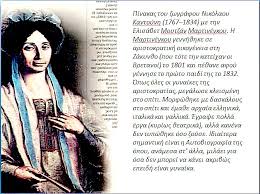     «Kαί  ενθυμήθηκα πως είμαι γυναίκα»Η θέση της γυναίκας, όπως παρουσιάζεται μέσα από τα βιώματα της ίδιας της συγγραφέα, απηχεί τη θέση της στην ελληνική κοινωνία των αρχών του 19ου αιώνα και αντικατοπτρίζει επομένως και τις  κυριάρχουσες  κοινωνικές αντιλήψεις της εποχής. Η θέση της γυναίκας όπως παρουσιάζεται μέσα από τις εμπειρίες της νεαρής δημιουργού παρομοιάζεται με αληθινή σκλαβιά, με ασφυκτικό κλοιό από τον οποίο ωστόσο δε μπορεί να βρει διέξοδο και συνεχώς την περιορίζει. Η γυναικεία φύση σύμφωνα με τις αντιλήψεις της εποχής θέλει τη γυναίκα πιστή σύντροφο του συζύγου της από τη νεανική  της κιόλας ηλικία· η προσήλωσή της αυτή ταυτόχρονα της αφαιρεί πολλά δικαιώματα αλλά και ελευθερίες. Είναι αναγκασμένη να ζει διαρκώς μέσα στο χώρο του σπιτιού σαν φυλακισμένη, να φροντίζει γι’ αυτό και για τα μέλη του ενώ κοινωνικές συναναστροφές και δημιουργικές ενασχολήσεις απαγορεύονται ρητά. Οι μόνες συναναστροφές της περιορίζονται στη συνομιλία με τα ίδια τα μέλη της οικογένειάς της, ενώ όπως λέει ο αδελφός της και ο θείος της << ή ολίγον ή τίποτε συνομιλούσαν μαζί με εμάς τες γυναίκες >>.Έτσι  σε συνδυασμό με τους άλλους καταναγκαστικούς όρους που της επιβάλλονται συντελούν στην υποδούλωση και την αποξένωσή της από κάθε πηγή ζωής. Ακόμα, μια γυναίκα δεν είχε το δικαίωμα να βοηθήσει τους επαναστάτες Έλληνες που πολεμούσαν για τη θρησκεία, την πατρίδα .Οι γυναίκες θεωρούνται υποδεέστερα πλάσματα μέσα στο οικογενειακό π Η εξάρτησή της από το ανδρικό οικογενειακό περιβάλλον της την κάνει να αισθάνεται ότι, λόγω του φύλου της, βρίσκεται σε αδιέξοδο. Αν και   πρόκειται για μια γυναίκα μορφωμένη, με διορατικότητα, πνευματική καλλιέργεια και ευαισθησία δεν της προσδίδεται κανένα επιπλέον δικαίωμα. Η θέση της επομένως είναι ιδιαίτερα  δυσμενής, το πνευματικό της έργο δεν εκτιμάται καθόλου από τους οικείους της και μόνη λύση παραμένει ο αργός και κακός θάνατός της στο σπίτι.  Η Ελισάβετ Μουτζάν,  η οποία έζησε τον 19οαι στη Ζάκυνθο, ύψωσε φωνή διαμαρτυρίας ενάντια στην υποβιβαστική απομόνωση των γυναικών και τον αποκλεισμό τους από την εκπαίδευση. Μέσα από την αυτοβιογραφία της αντιλαμβανόμεθα τη δυστυχία του να είσαι γυναίκα εκείνη την εποχή (19ος αι.). Στο απόσπασμα, η ηρωίδα αναζητεί την ελευθερία της, έχει συνείδηση του αποκλεισμού της από κάθε μορφή δημιουργικής ζωής και εκφράζει την αγωνία της για την τύχη του πνευματικού της έργο. 
   Ο ΘΕΣΜΟΣ ΤΗΣ ΟΙΚΟΓΕΝΕΙΑΣ                                                                                                                       Οι ανθρώπινες κοινωνίες χαρακτηρίζονται από πληθώρα οικογενειακών και συγγενικών θεσμών. Στις δυτικές κοινωνίες η παραδοσιακή-πατριαρχική οικογένεια χαρακτηριζόταν από την ανισότητα ανάμεσα στα δύο φύλα η οποία    επεκτεινόταν σε όλους τους τομείς της ζωής.
Στο παρελθόν η οικογένεια ήταν κατά κανόνα πατριαρχική. Ο άνδρας, δηλαδή ο πατέρας ή ο γιος όταν δεν υπήρχε πατέρας, ήταν ο αρχηγός της οικογένειας. Με τον τίτλο αρχηγός εννοούμε ότι ο άνδρας ήταν εκείνος που αποφάσιζε για ό,τι αφορούσε τα μέλη της οικογένειας ακόμα και αν τα ίδια τα μέλη - η γυναίκα, τα παιδιά ή και κάποιες φορές συγγενείς δευτέρου βαθμού, δεν συμφωνούσαν με τις αποφάσεις του, οι οποίες αφορούσαν τις ίδιες τις ζωές τους. Για παράδειγμα, στο θέμα του γάμου ο πατέρας αποφάσιζε τον μέλλοντα γαμπρό της κόρης του, ο οποίος σχεδόν πάντα επιλεγόταν βάση της κοινωνικής του θέσης και της οικονομικής του κατάστασης. Κάτι αντίστοιχο συνέβαινε και με την επιλογή της νύφης. Όσο αφορά τη μητέρα, δεν είχε σχεδόν καμία ελευθερία μέσα στην οικογένεια. Ήταν υποτελής στον άνδρα της, ο οποίος αποφάσιζε για όλες τις υποθέσεις της οικογένειας. Ασχολούταν με τις οικιακές εργασίες και με την ανατροφή των παιδιών της. Τα παιδιά ανάλογα με το φύλο τους είχαν και διαφορετική μεταχείριση από τους γονείς. Τα αγόρια βοηθούσαν τον πατέρα στην δουλειά του ενώ τα κορίτσια παρέμεναν στο σπίτι με την μητέρα και βοηθούσαν στις δουλειές του σπιτιού. Επίσης, τα πολλά κορίτσια, ειδικότερα στις φτωχές οικογένειες, θεωρούνταν κακοτυχία επειδή οι γονείς τους θα έπρεπε να τους εξασφαλίσουν προίκα, για να τις παντρέψουν. Την σημερινή εποχή, η δομή της οικογένειας εμφανίζεται πολύ πιο διαφορετική απ’ ότι παλαιοτέρα. Η συνηθέστερη οικογένεια χαρακτηρίζεται ως πυρηνική, δηλαδή αποτελείται από τον πατέρα, την μητέρα και τα παιδιά. Ο πατέρας και η μητέρα έχουν ίσα δικαιώματα μέσα στην οικογένεια αλλά και στην κοινωνία. Τα παιδιά δεν εργάζονται πλέον, αλλά πηγαίνουν στο σχολειό ανεξάρτητα από το φύλο τους. Επίσης, αυτά αποφασίζουν πλέον για το μέλλον τους και το ποιον θα παντρευτούν και όχι ο πατέρας και δεν υπάρχουν κριτήρια στην επιλογή του κατάλληλου ατόμου, το μόνο που χρειάζεται είναι αγάπη. Μεταξύ των δυο τύπων οικογενειών υπάρχουν πολλές διαφορές. Τη σημερινή οικογένεια χαρακτηρίζει η ισότητα που υπάρχει ανάμεσα στα μελή της ενώ στην παραδοσιακή οικογένεια του παρελθόντος επικρατούσε η βούληση του αρχηγού της οικογενείας, δηλαδή του άνδρα.  Η γυναίκα δεν παραμένει κλεισμένη στο σπίτι για να ασχολείται με τις δουλείες του σπιτιού και την ανατροφή των παιδιών αλλά έχει το δικαίωμα να εργάζεται και κατά συνέπεια να αποκτά τα δικά της χρήματα. Αύτη η αλλαγή δεν έγινε μέσα σε ένα σύντομο χρονικό διάστημα αλλά με το πέρασμα πολλών αιώνων. Διάφορα γεγονότα που στιγμάτισαν τις κοινωνίες στο παρελθόν όπως οι αγώνες για την ανεξαρτητοποίηση της γυναικάς και η εξίσωση των δικαιωμάτων της με τον άντρα. 